Практическое занятие по английскому языку по теме: «Работа с художественным текстом «The Happy Prince»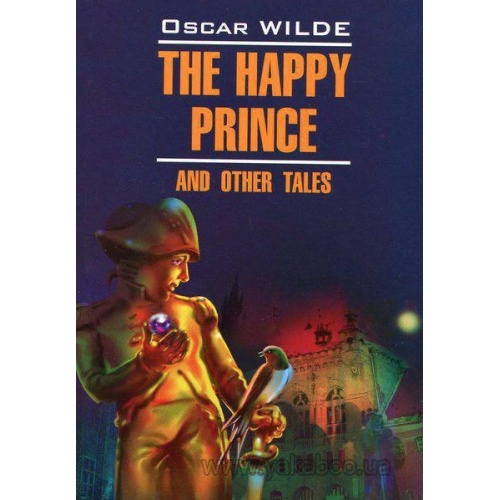 Практическое занятие по английскому языку по теме: «Работа с художественным текстом «The Happy Prince»1. You are going to read an extract from a famous tale by Oscar Wilde. Look at the title and the pictures and predict what the tale is about?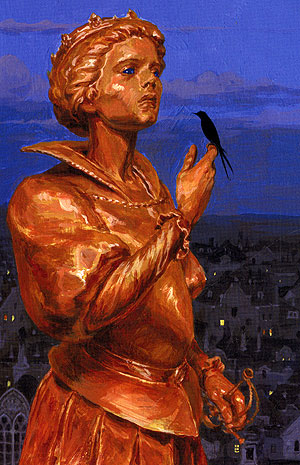 Answer the following questions:- Have you read the tale before?- How do you like it?- Do you know anything about Oscar Wilde?      3. What do you associate with the key-word  “The Happy Prince”. Create the cluster filling in the gaps.Read the extract and find out if your suppositions were right.The Happy PrincePart IIIAll the next day he sat on the Prince's shoulder and told him stories of what he had seen in strange lands.«Dear little Swallow», said the Prince, «you tell me of marvellous things, but the most marvellous thing of all is the suffering of men and women. There is no Mystery so great as Misery. Fly over my city, little Swallow, and tell me what you see there».So the Swallow flew over the great city and saw the rich making merry in their beautiful houses while the beggars were sitting at the gates. He flew into dark lanes and saw the white faces of starving children looking out at the black streets.Then he flew back and told the Prince what he had seen. «I am covered with fine gold» said the Prince, «you must take it off leaf by leaf and give it to the poor».So the Swallow took off  leaf by leaf of the fine gold till the Happy Prince looked quite dull and grey. He brought leaf after leaf of the fine gold to the poor and the children's faces grew rosier and they laughed and played games in the street. «We have bread now»! they cried.Then the snow came and after the snow was the frost. The poor little Swallow grew colder and colder  but he would not leave the Prince, he loved him too much. He picked up crumbs  outside the baker's door  when the baker was not looking  and tried to keep himself warm by flapping his wings.But at last he knew he was going to die. He had just enough strength to fly up to the Prince's shoulder once more. «Good-bye, dear Prince»! he said. «Will you let me kiss your hand»?«I am glad that you are going to Egypt at last, little Swallow» said the Prince. «You have stayed too long here; but must kiss me on the lips, for I love you».«It is not to Egypt that I am going» said the Swallow. «I am going to the house of  Death. Death is the brother of Sleep, is he not»?And he kissed the Happy Prince on the lips and fell down dead at his feet.At that moment a curious crack sounded inside the statue as if something had broken. The fact was that the leaden heart had broken in two. It certainly was a dreadfully hard frost.Early the next morning the Mayor (Мэр) was walking in the square below with the Town Councillors. As they passed the column he looked up at the statue: «Dear me! How shabby the Happy Prince looks»! he said.«How shabby indeed»! cried the Town Councillors who always agreed with the Mayor and they went up to look at it.«The ruby has fallen out of his sword, his eyes are gone and he is golden no longer» said the Mayor, «in fact he is little better than a beggar»! «And here is actually a dead bird at his feet»! continued the Mayor. «We must issue  a proclamation that birds are not to be allowed to die here». And the Town Clerk made a note of the suggestion. So they pulled down the statue of the Happy Prince.«As he is no longer beautiful he is no longer useful» said the Art Professor at the University.Then they melted  the statue in the furnace  and the Mayor held a meeting to decide what was to be done with the metal. «We must have another statue of course» he said, «and it will be a statue of myself».«Of myself» repeated each of the Town Councillors and they quarreled.«What a strange thing!» said the supervisor of the workmen. «This broken lead heart will not melt in the furnace. We must throw it away».So they threw it in a pile of dust  where the dead Swallow was also lying. «Bring me the two most precious things in the city» said God to one of his Angels and the Angel brought Him the leaden heart and the dead bird.«You have rightly chosen» said God, «for in my garden of Paradise  this little bird shall sing for evermore and in my city of gold the Happy Prince shall praise me».Reread the extract and underline the words that you don’t understand. Try to guess their meanings in the following way:Reread the word in its context (the sentence in which it is, plus the sentence before and after).Write down a few meanings that you think are possible.Talk with your partner and try to work out the meanings of some words that you have underlined.Use a dictionary to check your guesses.Comprehension.A) Decide whether the following sentences are true or false:1. The Swallow spent all days long sitting at the Prince's feet and telling him marvellous stories.2. The Prince asked the Swallow to take leaves of gold to the rich to make their life better.3.  The poor little Swallow grew colder and colder and at last he decided to go to Egypt.4. The Swallow kissed the Happy Prince and flew away.5. At that moment a curious crack sounded inside the statue and the leaden heart broke in two.6. The next morning the Mayor was walking in the square below with the Town Councillors and as they passed the column they stopped to admire the statue of the Happy Prince.7.  The Mayor decided to pull down the statue as it was no longer beautiful.8. They melted the statue in the furnace and nothing of the Happy Prince was left.9. The Angel brought God the dead bird and the leaden heart.B) Arrange the sentences in the right order:1. The Swallow flew over the great city and then he told the Prince what he had seen.2. Then the snow came and after the snow was the frost.3. The Swallow kissed the Happy Prince on the lips and fell down dead at his feet.4. The Prince asked the Swallow to fly over the city and to tell him what he saw there.5. At that moment a curious crack sounded inside the statue. The fact was that the leaden heart had broken in two.6. The next day the Swallow sat on the Prince's shoulder and told him stories of what he had seen in strange lands.7. The Angel brought God the dead bird and the leaden heart.8. The Swallow brought leaf after leaf of the fine gold to the poor and the children's faces grew rosier and they laughed and played games in the streets.9. So they pulled down the statue of the Happy Prince.10. As the Prince was covered with fine gold he asked the Swallow to take off leaf by leaf and give it to the poor.11. At last the Swallow knew he was going to die.12. The statue of the Happy Prince became dull and grey, his eyes were gone and he was golden no longer.13. The leaden heart wouldn't melt in the furnace.14. Then they decided to melt the statue in the furnace.Divide the extract into the parts and write a gist of them.7.Vocabulary and Grammar    A) Use the proper word from the box:1. The Swallow flew over the city and saw a lot of ________ sitting at the gates of rich houses.                           2.  The storm was awful soon a loud  _______sounded and the ship broke in two.                          3.  A man in _________ clothes came up to the house and begged for food.4. The Mayor ordered to melt the statue of the Happy Prince as it had become_____and grey.5. Children are very_______________to their parents.6. Our guests_________the meal as the best they had had for years.7. It's very____________to walk in fresh air before going to bed.8. The sailors told the boy exciting stories about ___________ countries they had visited.                                     9. The Mayor's________was approved by all the Town Councillors10. Wars bring a lot of  ________ to people.       B) Fill in the gaps with the correct form of the word in brackets:1.  The Prince listened to the Swallow's______________stories of what he had seen (marvel).2. The book «Gone with the Wind» by Margaret Mitchell tells the readers about the____ of American people during the Civil War (suffer).3. When the Prince was alive he lived in a wonderful palace and was really happy if pleasure be_______________ (happy).4.  The Mayor saw that the_____________bird was lying at the bottom of the column (death).5.  The leaden heart broke in two it was certainly a _________hard frost (dread).                                                       6 The Swallow was__________ from cold and hunger and soon he knew he was going to die (misery).7. The pieces of the______________vase were scattered on the carpet (break).8. Mike likes to read fairy tales about___________transformations (mystery).9. The Mayor said that as the statue was no longer_________ it should be pulled down (beauty).10. On September 2, 1666, a______________wind was blowing from the river Thames and the Great fire of London started (strength).C) Match the pairs of antonyms:Box A                                                         Box ВComplete the adjectives by adding the correct prefix (un-, im-, in-) and put them in the appropriate column of the table:_____happy,______practical,______usual,________different,_____kind,______correct, ______proper, _______fair, ______ patient, _______sincere_____ pleasant, ______true, ______formal, ______perfect,  _______ attentive Form the comparative and the superlative degrees of the following adjectives: Open the brackets and use the comparative or the superlative degree:1. The Mayor said: «The ruby has fallen out of his sword, his eyes are gone and he is golden no (long)_________, he is little (good) ____________than a beggar».2. The Prince said: «Dear little Swallow, you tell me of marvellous things but the (marvellous) ______thing of all is the suffering of men and women».3. Then winter came and the air became (cold)___________.4. This is the (beautiful)_______________statue I have ever seen.5. The weather got (bad)____________and (bad)____________ every day.6. Your handwriting is now (good)______than it was last year; but still it is not so good as Mary's handwriting. She has the (good) _____________handwriting of all.7.  When Tom got a «five» at his English exam he felt that he was the (happy)____boy in the world.8. Which do you like (good) __________  orange juice or apple juice?9. In spring the days are (long)____________than in winter.10. What is the (beautiful)_______________building in Moscow?11. Mary is (beautiful)_______________________than Kate.Look back at the extract again and transform the phrases in direct speech into reported speech Draw a picture of the Swallow and a picture of the Prince. Work in pairs. Talk as if you are Swallow and Prince.8. Sharing ideas1. Comment on the following:«At that moment a curious crack sounded inside the statue as if something had broken. The fact was that the leaden heart had broken in two. It certainly was a dreadfully hard frost».Say whether you agree or disagree that the Prince's heart really broke because of the frost.2. «As he is no longer beautiful, he is no longer useful...». Do you think that all beautiful things must be useful? Why? Why not? Give your grounds.3.  Explain why the Angel brought God the leaden heart and the dead bird as the two most precious things in the city.What are the most precious things in life for you?4. Say who you feel sorry for at the end of the tale the Prince or the Swallow. Explain why.5.  Say whether you expected such an ending. Do you think that such an ending is typical of tales?6. Think of a different ending.9. General discussion of the tale1.  Do you think the title fits the tale? Explain your point of view. Say what you think stands behind the title. Think of a different title.2. Say who the narrator of the tale is. Prove using the text of the tale that the narrator is not impartial. Who does he sympathize with?3. Comment on the Prince's words:«My courtiers called me the Happy Prince and indeed 1 was, if pleasure be happiness.»Do you think that the Prince was happy living in the palace? Why? What was real happiness for the Prince?4. Do you agree that happiness is pleasure? Say what happiness is for you.5. Define the theme of this tale.6. Say which of these proverbs can fit the tale:a) Actions speak louder than words.b) A friend in need is a friend indeed.c) A good deed is never lost.d) All is well that ends well.7. Say what the main idea of the tale is.8. Analyse the tale according to the plan.Plan for Analysis1.Introduction- Kind of a text you are going to analyse (I am going to analyse a tale, a story, an episode, a passage, a chapter from…)- The title of the text (say whether the title fits the text, what, to your mind, stands behind the title).-The author of the text (say a few words about the author).-The type (genre) of the story novel).2. The Main Part- The setting of the text (where the text is set and what period of time it covers).- The narrator of the text (say if the narrator is one of the characters or a voice created by the author to speak to the reader, what you think of the narrator).- The main character(s)а) say what you have learnt about them from the textb) the author’s attitude to the character(s)c) what you think of the character(s), speak about their merits and drawbacks4. Plot and summary (say what kind of plot it is; give a summary of the text)5.Themes and ideas (say what themes are developed, what message the author wants to bring home to the reader, what moral lesson the author teaches us)6. Conclusions (give your appreciation of the text. Express your opinion of it).crack   dull   beggars   praiseprecious   shabby   suggestion   strangesufferings   useful1. poor2. strange3. beautiful4. happy5. cold6. dead7. useful8. precious9. dark10. merrya) miserableb) uglyc) brightd) cheape) uselessf) sadg) aliveh) warmi) commonj) richun-im-in-positive degreecomparative degreesuperlative degree1. great 2. poor 3. good 4. long 5. marvellous 6. bad 7. beautiful 8. happy9. little 